Slide 1Welcome to FH Online, which is based on the nation’s largest collection of private healthcare claims data. You can get cost estimates for over 10,000 CPT, CDT, DRG and HCPCS codes in 493 different geographic areas across the United States. You can also examine a range of benchmark values for each combination of procedure code and geographic area. Slide 2Now let’s log in to FH Online at fhonline.fairhealth.org. Slide 3Here’s the main page, where you’ll conduct your searches. This is where you can enter procedure codes and geozips to quickly retrieve FAIR Health benchmarks.When you first log in, you’ll see tooltips that explain the information on this page. If you want to turn off the tooltips, just uncheck the tooltip box. You can always turn them back on again at any time. Slide 3A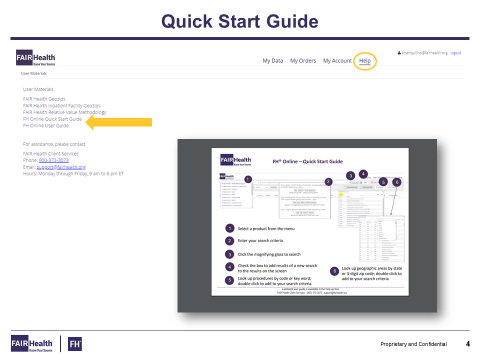 In addition to tooltips, you also can visit the “Help” section for additional helpful resources, including a Quick Start Guide to get you started. Slide 4Let’s look up benchmarks for the professional fee for knee arthroscopy surgery in Columbus, Ohio.  First, click on the arrow in the “Select a Product” field to display the drop-down menu. The menu will include the modules you’ve licensed. Slide 5Next, you’ll enter the location and procedure code you want to look up. FAIR Health organizes its data by geozips. A geozip is a geographic area that tends to track with the first three digits of a zip code. Let’s say you already know the geozip and procedure code you want to search for.Enter 432, the geozip representing Columbus, Ohio.Add a space.Now enter a five-digit procedure code. Enter 29880, the procedure code for knee arthroscopy, since we’re using it in this example. You can enter the code and geozip in any order, as long as there’s a space in between. When tooltips is turned on, you can get help entering your search criteria.You can enter: • A single geozip or procedure code;• Multiple geozips and codes separated by a comma; or • A range of geozips and codes separated by a hyphen. Remember to put a space between the procedure codes and the geozips. You can also search for procedures using a keyword that’s in the code description. You can get more detailed help from the FH Online user guide in the Help section.Slide 6If you’re unsure of the geozip, click on “Geozip Search” on the right side of the screen.You can enter a five-digit zip code. Let’s enter 43204, and you’ll see the appropriate geozip associated with that zip code. Just double-click on the geozip to add it to the search bar. Or you can select a state from the drop-down menu and browse the list of geozips. You can also hold the control button on your keyboard to select multiple geozips. After you highlight the geozips you’re interested in, choose “Select” at the top of the window. Your geozips will be added to the search bar. Slide 7You can do the same thing with the procedure code. If you’re unsure of the procedure code, click on “Procedure Search” on the right side of the screen. Let’s search for the code by entering keywords “knee surgery.” Browse through the results, find the procedure code you’re interested in and double-click it to add it to the search bar. Or, you can search for ranges of codes by typing in the first two or three digits followed by an asterisk. Let’s enter 298* to show a range of arthroscopy codes and scroll down to find the 29880 procedure code. Double-click to add it to the search bar.Remember, you can always hold the control button to select multiple codes. Highlight your selected codes and click “Select” to add it to the search bar. Slide 8Click on the magnifying glass to search for your benchmarks based on the most recent release of data available.FH Online always populates the release date field with the most recent dataset available. If you want to research data from the past, you can select prior releases. To submit your search, click on the magnifying glass icon. Slide 9In your results, you can see the release date, the procedure code and geozip. To the right is the frequency—the number of claim lines for this procedure in the FAIR Health database for a 12-month period in the chosen geozip. Farther to the right, you can examine the benchmark information. FH Charge Benchmarks reflect market charges based on the full, non-discounted provider charge—before any insurance network discounts are applied. FH Allowed Benchmarks, which are licensed separately, show benchmark values for the amounts allowed for payment by payors.In your results, you can see:• The mean or average charge; • The mode, or most frequently occurring charge; and • Benchmark charges for a range of percentiles. In the last column, you can view the procedure code description. Slide 10But, let’s say you want to look up additional codes or compare rates from older releases. Let’s investigate costs associated with another knee arthroscopy code—29882. After you enter the new code, in the search bar, click the “Compare” button and click on the magnifying glass icon. By clicking on the “Compare” button, your original results remain on the screen, and the new results are added.Slide 11Now let’s compare the two procedure codes from November 2017 with a previous release. Make sure the “Compare” button is checked, change the release date to May 2017 and click on the magnifying glass.Now you’ll see the two codes with results from both the November 2017 and May 2017 releases. Slide 12On your results screen, you can also customize your view to your preferences. You can sort any value by ascending or descending order by clicking on the column heading. You can also click and drag to reorder columns.And you can pick and choose the columns you’d like to see by checking or unchecking the data fields that you want to include. Slide 13For example, if you want to view only the 70th, 80th and 90th percentiles, you can uncheck the options you wish to hide. Your results will appear immediately.Slide 14You can easily export your results to an Excel file or PDF by clicking on one of the buttons. Slide 15And that’s how easy it is to work with FH Online! You can use FH Online to access our full suite of FH Benchmarks and find cost estimates for all the procedures you need in just a few minutes.Slide 16You can get additional assistance in the Help section. Or, contact FAIR Health client services at 800-373-8073, or email support@fairhealth.org 